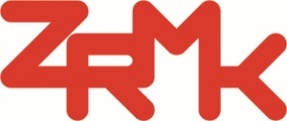 VLOGA ZA DODELITEV DONATORSKIH SREDSTEV PODATKI O PROSILCU _____________________________________________________________________NAZIV PRAVNE OSEBE_____________________________________________________________________NASLOV________________________________________               ____________________DAVČNA ŠTEVILKA/IDENTIFIKACIJSKA ŠTEVILKA ZA DDV		MATIČNA ŠTEVILKAZASTOPNIK________________________________________                ____________________IME IN PRIIMEK 							FUNKCIJAKONTAKTNA OSEBA________________________________________                ____________________IME IN PRIIMEK 							FUNKCIJA________________________________________                ____________________TELEFONSKA ŠTEVILKA							ELEKTRONSKI NASLOVKRATKA PREDSTAVITEV PROSILCAKRATKA PREDSTAVITEV PROJEKTA/DOGODKA/DEJAVNOSTI, NA KATERO SE VLOGA NANAŠAIzpolnjeno vlogo pošljite na info@gi-zrmk.si 